                                                                               Warszawa 30.11.2012r.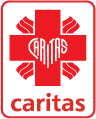 Zespół Zakładów Opieki ZdrowotnejCaritas Archidiecezji Warszawskiej00-322 Warszawa, ul. Krakowskie Przedmieście 62Tel (022) 826 56 04 w 328 NIP.525-15-75-829, Regon 040006840ZAPYTANIE OFERTOWEDotyczy dostawy środków utrzymania czystości i chemii profesjonalnej dla ZZOZ Caritas A WI ZAMAWIAJACYZespół Zakładów Opieki ZdrowotnejCaritas Archidiecezji Warszawskiej00-322 Warszawa, ul. Krakowskie Przedmieście 62Tel (022) 826 56 04 w 328 NIP.525-15-75-829, Regon 040006840II OPIS PRZEDMIOTU ZAMÓWIENIAPrzedmiotem zamówienia jest dostawa środków utrzymania  czystości dla ZNZOZ Caritas A W o parametrach i ilościach podanych w załączniku nr 2 Asortyment podzielony jest na 2 zadania:Zadanie nr. 1 środki utrzymania czystości Kody CPV –  39830000-9, 33711900-6, 33760000-5, 39525800-6, 39224200-0, 18930000-7Zadanie nr 2- chemia profesjonalna Kody CPV – 39831240-0, 39831300-9III WYMAGANE DOKUMENTYO udzielenie zamówienia mogą ubiegać się Wykonawcy, którzy spełniają 
 następujące warunki:W celu potwierdzenia, że oferowane dostawy odpowiadają wymaganiom określonym
w niniejszego zapytania , do oferty należy dołączyć następujące dokumenty:       2.1  Oświadczenie, że zaoferowane środki czystości i higieniczne posiadają odpowiednie atesty       higieniczne, tj. odpowiednie dokumenty poświadczające, zaświadczające, że spełniają one         aktualnie wymagane prawem normy dla środków czyszczących, konserwujących czy        zapachowych, zgodnie z obowiązującymi aktami prawnymi       2.2 Karty charakterystyki substancji niebezpiecznej       2.3 Katalogi, prospekty lub foldery (w języku polskim) oferowanego przedmiotu zamówienia,      z zaznaczeniem, którego pakietu i której pozycji dokumenty dotyczą       Próbki - po 1 opakowaniu ( do odbioru po zakończonym postępowaniu)IV TERMIN WYKONANIA ZAMÓWIENIATermin wykonania przedmiotu zamówienia do 31.12.2013 r.: IV .OPIS SPOSOBU PRZYGOTOWANIA OFERTYOferent powinien przedstawić swoja ofertę na formularzu załączonym do niniejszego zapytania.Oferta powinna byćOpatrzona pieczątka firmowąPosiadać datę sporządzeniaZawierać adres lub siedzibę oferenta, nr telefonu, nr NIPPodpisana czytelnie przez wykonawcęOfertę należy złożyć w kopercie zaadresowaną na adres Zamawiającego i opatrzonej zapisem „Rozpoznanie cenowe na dostawę środków utrzymania czystości i chemii profesjonalnej dla ZZOZ Caritas AW”„ Nie otwierać przed dniem 18.12.2012 r. godz. 09.30”orazPRÓBKI DO PRZETARGUna dostawę środków utrzymania  czystości i chemii profesjonalnej dla ZZOZ Caritas A W „ Nie otwierać przed dniem 18.12.2012 r. godz. 09.30”V MIEJSCE ORAZ TERMIN SKŁADANIA OFERT  Oferta powinna  być złożona do dnia: 18.12.2012r . godz. 9°°   w siedzibie Zamawiającego w Sekretariacie, ZZOZ Caritas A.W.                                   Adres                Zespół Zakładów Opieki ZdrowotnejCaritas Archidiecezji Warszawskiej   00-322 Warszawa ul. Krakowskie Przedmieście 62.1. Oferta powinna być przesłana za pośrednictwem: poczty, kuriera lub leż dostarczona osobiście na adres: Warszawa , ul. Krakowskie Przedmieście 62, 00-322 Warszawa do dnia 18.12.2011r. do godz. 09.00 wraz z załączona kserokopią wypisu z rejestru przedsiębiorców lub zaświadczenia z ewidencji działalności gospodarczej, wystawione nie wcześniej niż 6 miesięcy przed datą złożenia oferty.2. Za termin złożenia oferty uznaje się datę i godzinę odbioru oferty i wpis do książki 
     korespondencji przychodzącej.VI MIEJSCE I TERMIN OCENY OFERTY1. Ocena ofert zostanie dokonana w dniu 18. 12.2012r. o godzinie 09.30, a wyniki i wybór najkorzystniejszej oferty zostanie ogłoszony tego samego dnia do godziny 15.00 w siedzibie ZZOZ Caritas A W oraz na stronie internetowej pod adresem :WWW. warszawa. caritas.pl zakładka ZZOZ2.Wszystkie oferty złożone po podanym terminie zostaną zwrócone wykonawcom bez
  otwierania.3.Oferent może przed upływem składania ofert wycofać swoja ofertę4. W toku badania i oceny oferty zamawiający może żądać od oferentów wyjaśnień dotyczących złożonych ofert.5. Zapytanie ofertowe zamieszczono na stronie WWW. Warszawa.caritas.pl w zakładce ZZOZ , przetargiVII OCENA OFERTZamawiający dokona oceny ważnych ofert na podstawie następujących kryteriów:1. Cena 100%Za najkorzystniejszą zostanie uznana oferta  , która będzie zawierała najniższą cenę i zdobędzie najwięcej punktów.VIII INFORMACJE DOTYCZACE WYBORU NAJKORZYSTNIEJSZEJ OFERTYO wyborze najkorzystniejszej oferty Zamawiający zawiadomi oferentów za pośrednictwem strony internetowej znajdującej się pod adresem WWW. Warszawa. Caritas.pl zakładka ZNZOZ a oferenta, który złożył najkorzystniejsza ofertę zawiadomimy telefonicznie, e- mailem lub pisemnie IX DODATKOWE INFORMACJEDodatkowych informacji udziela Bożena Rymer pod numerem telefonu 022 826 56 04 w 238 lub 513148285 oraz adres e- maill brymer@caritas.pl X ZAŁĄCZNIKINr 1 – Formularz ofertowyNr 2 -  załącznik ofertowo-cenowyNr 3 -  oświadczenie o spełnianiu warunków udziału w postępowaniuNr 4 – Wzór umowy                                                                                                ZATWIERDZIŁ                                                                                                  Kierownik Zamawiający                                                                                                   Barbara KołakowskaLp.Warunki oraz opis sposobu dokonywania oceny spełniania tych warunków1.Uprawnienia do wykonywania określonej działalności lub czynności, jeżeli przepisy prawa nakładają obowiązek ich posiadaniaposiadanie uprawnień do wykonywania określonej działalności lub czynności jeżeli przepisy prawa nakładają obowiązek ich posiadania.Zamawiający uzna, że warunek ten jest spełniony jeżeli wykonawca wykaże się posiadaniem zezwolenia na prowadzenie działalności w zakresie objętym przedmiotem zamówienia.Ocena spełniania warunków udziału w postępowaniu będzie dokonana na zasadzie spełnia/nie spełnia2.Wiedza i doświadczeniezamawiający uzna, że warunek ten jest spełniony jeżeli wykonawca wykaże, że zrealizował lub realizuje min. 2 dostawy odpowiadające swoim rodzajem i wartością, dostawom stanowiącym przedmiot zamówienia.Ocena spełniania warunków udziału w postępowaniu będzie dokonana na zasadzie spełnia/nie spełnia.3.Potencjał technicznyzamawiający uzna, że warunek ten zostanie spełniony jeżeli wykonawca złoży w tej sprawie oświadczenie,Ocena spełniania warunków udziału w postępowaniu będzie dokonana na zasadzie spełnia/nie spełnia.4.Osoby zdolne do wykonania zamówieniaZamawiający uzna, że warunek ten zostanie spełniony jeżeli wykonawca złoży w tej sprawie oświadczenie,Ocena spełniania warunków udziału w postępowaniu będzie dokonana na zasadzie spełnia/nie spełnia.5. Sytuacja ekonomiczna i finansowazamawiający uzna, że warunek ten zostanie spełniony jeżeli Wykonawca przedstawi opłaconą polisę ubezpieczenia odpowiedzialności za produkt na wartość min. 10 000, 0 zł, a w przypadku jej braku dokument potwierdzający, że Wykonawca jest ubezpieczony od odpowiedzialności cywilnej w zakresie prowadzonej działalności Ocena spełniania warunków udziału w postępowaniu będzie dokonana na zasadzie spełnia/nie spełnia.